Umývanie a údržba kuchynského náradia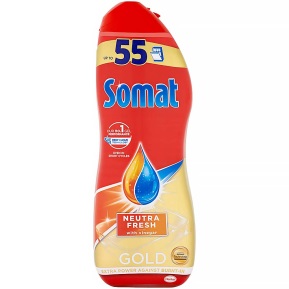 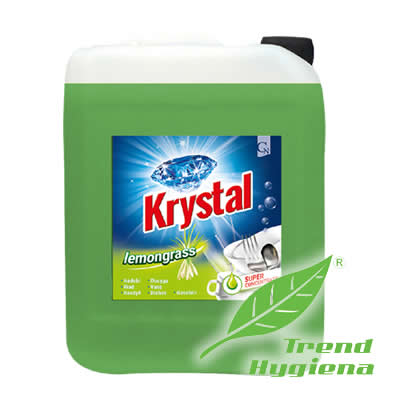 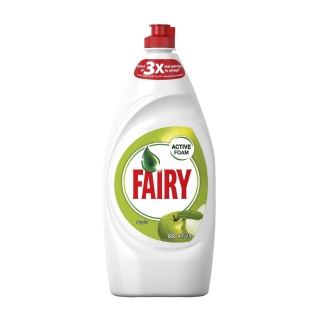 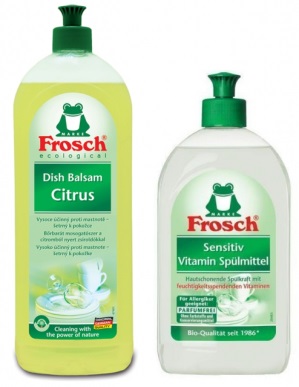 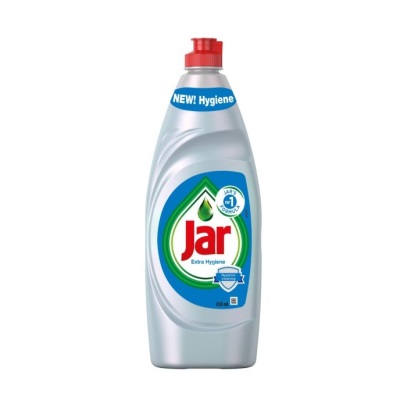 Vypíš ktoré čistiace prostriedky, ktoré máte doma..................................................................................................................................................................................................................................................................    Aký objem majú tekuté prostriedky vo vašej kuchyni?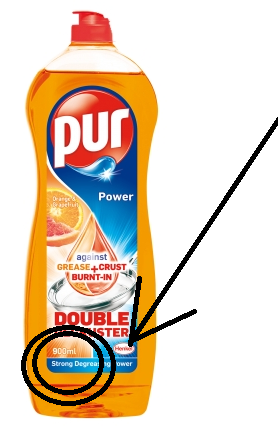 			............................................................................................			Čo znamená:  ml..............................................................					    l  ..............................................................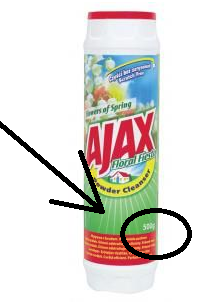 Aký objem majú práškové prostriedky vo vašej kuchyni?.............................................................................................Napíš celým slovom skratku:     g...........................................					kg.....................................................................Čo nepatrí do umývačky riadu?  Preškrtni .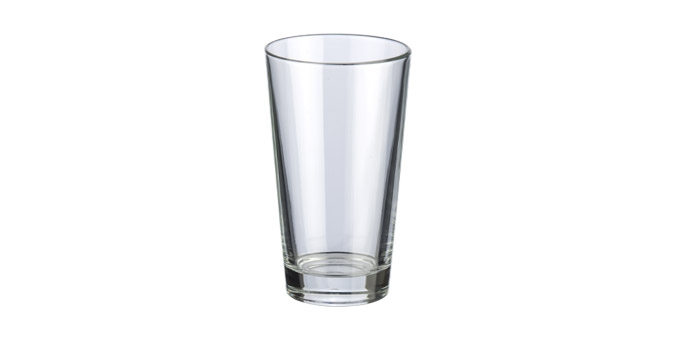 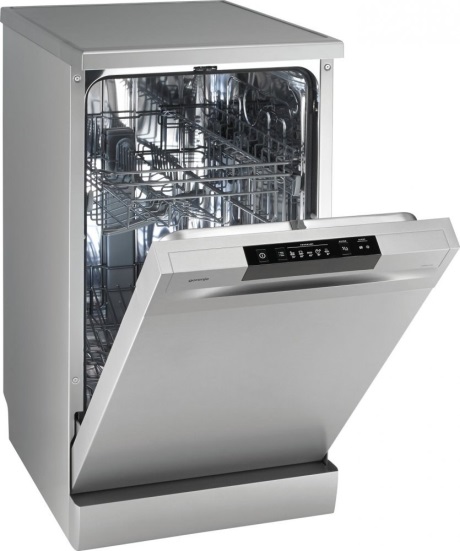 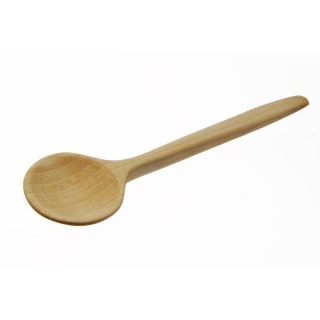 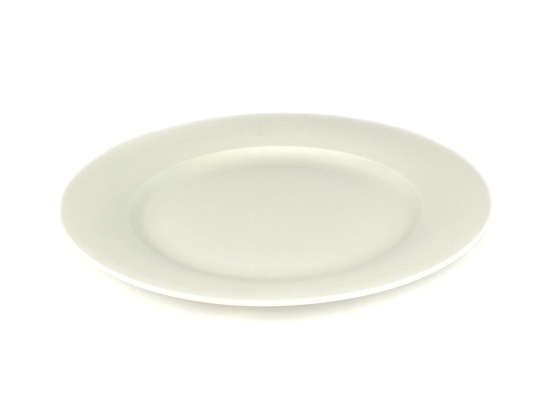 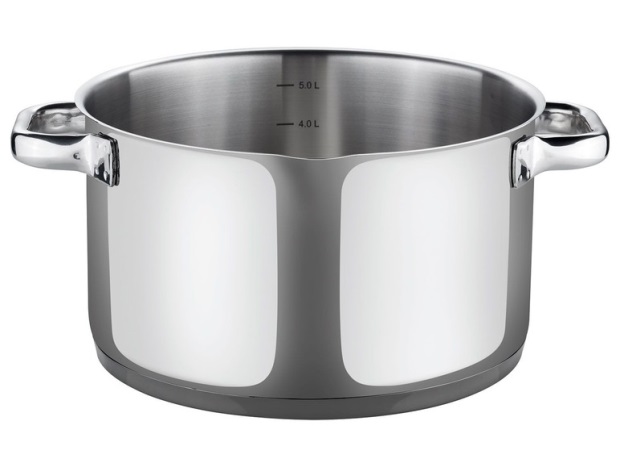 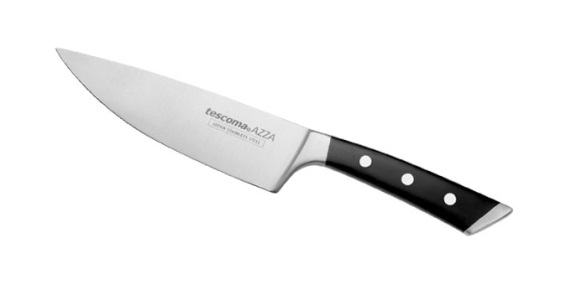 Ako sa volajú tieto pomôcky?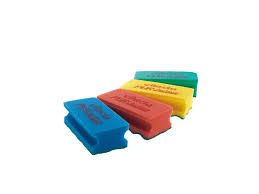 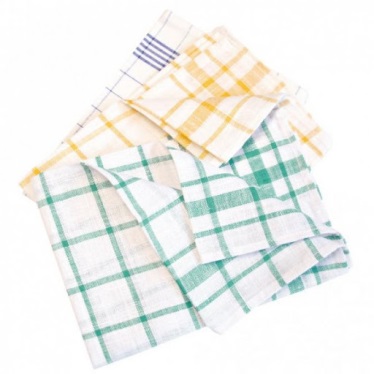 ................................................................................................................................................. 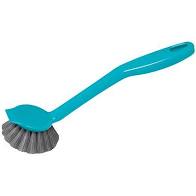 ........................................................... Meno a priezvisko...................................................................................................